نيکمرغه کورنۍ
او د ميړه او ميرمني اختلافدالبیت السعید وخلاف الزوجیند کتاب ژباړهلیکوال:دکتور صالح بن عبدالله بن حمیدژباړن:عبدالمالک «همت»بسم الله الرحمن الرحیمليکلړليکلړ	‌أد ژباړه خبري	1لومړی رساله: نيکمرغه	4سریزه	4د کورنۍ د جوړېدو ارزښت او د مېړه او مېرمني په ژوند کي الفت او محبت	5د يوې مسلماني کورنۍ د جوړېدو بنسټونه	71- پر لوى څښتنأ ايمان او له هغه څخه بېره (تقوا):	72- ښه او نېکمرغه ژوند:	9د کورني ژوندانه په خونديتوب کي د مېړه ونډه او غوره ژوند	9دکورني ژوندانه په خونديتوب کي دمېرمني ونډه او غوره ژوند	13پاييزه	15دوهمه رساله: د مېړه او مېرمني اختلاف	18سريزه	18د مېړه او مېرمني د اختلاف لاملونه	19د مېړه او مېرمني د اختلاف د اوارۍ لاري	22د مېړه او مېرمني د اختلاف د اوارۍ وروستۍ لار	27د ژباړن لنډه پېژندنه	30مبارک پیلقَالَ رَسُولَ اللَّهِ صَلَّى اللَّهُ عَلَيْهِ وَسَلَّمَ: «مَنْ دَعَا إِلَى هُدًى كَانَ لَهُ مِنْ الْأَجْرِ مِثْلُ أُجُورِ مَنْ تَبِعَهُ لَا يَنْقُصُ ذَلِكَ مِنْ أُجُورِهِمْ شَيْئًا وَمَنْ دَعَا إِلَى ضَلَالَةٍ كَانَ عَلَيْهِ مِنْ الْإِثْمِ مِثْلُ آثَامِ مَنْ تَبِعَهُ لَا يَنْقُصُ ذَلِكَ مِنْ آثَامِهِمْ شَيْئًا». رواه الإمام مسلمژباړه:رسول الله ج فرمايي:«څوک چي هدايت (سمي لاري) ته بلنه وکړي د هغو ټولو خلکو ثواب ورکول کيږي چي پر دغه هدايت تلنه او کړنه کوي او د هغو له ثوابه هم څه نه کميږي. او څوک چي ګمراهۍ ته بلنه وکړي، د هغو ټولو خلکو ګناه چي عمل په کوي پرده ليکل کيږي او د عمل کوونکو له ګنهونو څخه هم څه نه کميږي».د ژباړه خبريالحمد لله رب العالمين والصلاة والسلام على محمد سيد المرسلين وعلى آله وصحبه وأزواجه أمهات المؤمنين وبعد:ډېرو درنو او عزتمنو وروڼو او خوندو! له ډېره مهاله مي په زړه کي وه چي د يوې ښکلي مسلماني کورنۍ د جوړېدو او د مسلمانو مېړه او مېرمني د اړيکو، په تېره د مسلمانو ښځو د کالو او ورځو اخيستلو او ځان جوړولو په هکله او په دې اړه د حل او حرمت په باب زموږ د سپېڅلي دين او ښکلي غرا شريعت احکام را غونډ او د يوه کتاب په بڼه يې تاسي ته د يوې ډالۍ په توګه وړاندي کړم. خو باور وکړئ چي زما بوختياوي، البته د ليکنو او ژباړي په برخه کي دوني زياتي وې چي زه يې دې کار ته نه پرېښوولم. په دې ترځ کي صرف مادوني وکولاى سول چي زما د يوه کتاب «زموږ صحت او آخرت ته تاواني توکي» د دوهم چاپ په يوه برخه کي د هغه د موضوعاتو او حجم په پام کي نيولو سره څه څرګندوني وکړم، خو په دې سره مي د دې موضوع د څېړني حق ادا سوى نه باله. يو وخت په انټرنيټ کي په فارسي ژبه ژباړلو سوو درو داسي کتابونو باندي پېښ سوم چي په دې هکله يې زما د غه هيلي تر سره کولې. نو هغه وو چي دغه کتابونه مي په دې نيت په خپل کمپيوټر کي خوندي کړل چي په يوه مناسب فرصت کي کار ځني واخلم. دغه کتابونه وه د «البيت السعيد وخلاف الزوجين» فارسي ژباړه «خانوادۀ خوشبخت و اختلاف زوجين»، د «النمص بين الشريعة والطب» فارسي ژباړه «برداشتن موى ابرو و صورت از ديدگاه اسلام و پزشکي» او د «النصائح الثمينة لمخالفات المرأة في اللباس والزينة» ژباړه «راهنمايی‌های ارزشمند دربارۀ لباس و آرايش زنان». کله چي مي څه فرصت ترلاسه کړ، نو مي دغه کتابونه مطالعه کړل او راته څرګنده سوه چي که دغه درې کتابونه خپاره سي، نو په اړونده موضوع کي بېل کتاب ليکلو ته ضرورت نه ليدل کيږي. ځکه مي نو و پتېيل چي په دې هکله له ځانګړي کتاب ليکلو څخه تېر سم او همدغه کتابونه زما د مسلمانو وروڼو او خوندو د مطالعې او ګټي اخيستني لپاره په پښتو او دري دواړو ژبو خپاره سي. نو هغه وو چي لومړى مي د درو سرو کتابونو اصل په عربي ژبه په کمپيوټر او مکتبۀ شامله کي پيدا کړل، بيا مي درې سره فارسي کتابونه ورسره تطبيق کړل او زموږ په دوديزه دري ژبه مي واړول او تصحيح او ترتيب مي کړل. بيامي درې سره په پښتو ژبه وژباړل، چي دا دى له دغو کتابونو څخه يو يې ستاسي په لاسونو کي دى.  زه د لوى څښتنأ د احسان منندوى يم چي موږ او تاسي ته يې توفيق را کړ چي په دې موضوعاتو کي د دې سپېڅلي دين او شريعت احکام مطالعه کړو او د پلي کېدو لپاره يې هلي ځلي وکړو.مسلمانو وروڼو او خوندو! په دنيا کي تر بل هر کار دمخه زموږ د نېکمرغۍ او په آخرت کي زموږ د ژغورني له لاملونو څخه زموږ د دين په چارو کي ژور غور او تفکر، په تېره د واده کولو او د يوې مسلماني کورنۍ د رامنځ ته کولو، او د اسلامي شريعت سره زموږ د کړو وړو او ځان د برابرولو او سمبالولو په چارو، احکامو او مسايلو کي تامل او دقت دى. دغه کتاب (نېکمرغه کورنۍ او د مېړه او مېرمني اختلاف) په دې اړه د دې ارزښتناک اسلامي تګ لوري څرګندوونکى دى چي هيله ده د هغه په مطالعه سره د يوه ښه ژوندانه او نېکمرغي کورنۍ سرمشق اوسئ او موږ له خپلو دعاوو څخه هېر نه کړئ. وصلى الله وسلم على محمد وآله وصحبه اجمعين.ستاسي د دعا وو هيله‌من عبدالمالک همت،د ده افغانانو نوآباد، کابل، د ١٣٩٠ل.دوږي د مياشتي اوولسمهلومړی رساله:
نيکمرغهسریزهالحمد لله الذي هدانا للإسلام، وجعلنا من أهله وما كنا لِنهتَدِي لولا أن هدانا اللّه، أحمده سبحانه وأشكره على نعمه، وأسأله المزيد من فضله وكرمه، وأشهد ألا إله إلا اللّه وحده لا شريك له، وأشهد أن محمدًا عبده ورسوله، أرسَلَه بالهُدى ودين الحقِّ بشيرًا ونذيرًا دعا إلى الحق وهدى إلى الخير، صلى اللّه وسلم وبارك عليه وعلى آله وصحبه، ومن اهتدى بهديه إلى يوم الدين أما بعد:ټولي ثناوي او ستايني هغه لوى څښتنأ لره دي چي موږ ته يې د اسلام پر لور لارښوونه وکړه او د دې مبارک دين خاوندان او پيروان يې کړو. رشتيا خبره داده چي که موږ ته لوى څښتنأ هدايت نه واى کړى موږ به سمه لار نه واى موندلې. د دغه لوى څښتنأ پر نعمتونو باندي حمدونه او شکرونه وايو او د فضل او کرم د لازياتوب هيله يې کوو، او شاهدي وايو چي له دغه لوى څښتن څخه پرته بل پر حق معبود نسته، دى يو دى او هيڅ شريک نه لري او دغه راز شاهدي وايو چي حضرت محمد ج د ده بنده او پيغمبر دى، هغه يې د لارښووني (اسلام) او حق دين سره بېروونکى او زېرى کوونکى را ولېږى چي حقي لاري ته بلنه او د نېکيو خواته لارښوونه وکړي.د خداى درودونه او سلامتياوي دي وي پر ده او د ده پر کورنۍ او ملګرو باندي او پر هغو کسانو چي د قيامت تر ورځي د ده د لاري لارويان دي، اما بعد:اى مسلمانانو له خدايه بېره او تقوا غوره کړئ او د هغه احکامو ته په درنه سترګه وګورئ او د خپل دين او نورو ارزښتونو او امانتونو ساتني ته پام واړوئ. خپل مسؤوليتونه درک او تر سره کړئ، د خپلو ځانونو او خپلو کورنيو په هکله پرهېزګار او تقوادار اوسئ او په خپلو منځو کي روغه جوړه راولئ.ډېر خلک خپله نېکمرغي او روحي او جسمي هوسايى او آرامۍ غواړي او د بدمرغۍ، او شقاوت او ستونزو له لاملونو او عواملو څخه، په تېره په کور او کورنۍ کي له کړکېچونو او جنجالونو څخه تښتي. خو موږ بايد پوه سو چي دغه موارد هله تحقق مومي چي موږ پر لوى څښتن ټينګ ايمان ولرو، پر هغه توکل وکړو او خپلي چاري هغه ته وسپارو، او د دې تر څنګ د ژوندانه له وسايلو څخه سمه ګټه واخلو او پر دې وسايلو باندي د حاکمو قوانينو په اړه سم پوه سو.د کورنۍ د جوړېدو ارزښت او د مېړه او مېرمني په ژوند کي الفت او محبتفرد او ټولني ته د دې نېکمرغۍ د تحقق له ډېرو مهمو اسبابو څخه د حق پر بنسټ باندي د کورنۍ جوړېده او رامنځ ته کېده دي. دا ځکه چي لوى څښتنأ په خپل حکمت سره کورنۍ يو له ارزښته ډک ځاى جوړ کړى دى چي نارينه او ښځي ته يې برابر کړى او د هغو په واک کي يې ورکړى دى، څو په هغه کي استقرار ومومي او په هوسايي او خوشالي پکښي واوسي. لوى څښتنأ پر خپلو بنده ګانو باندي د احسان په دود فرمايي:﴿وَمِنۡ ءَايَٰتِهِۦٓ أَنۡ خَلَقَ لَكُم مِّنۡ أَنفُسِكُمۡ أَزۡوَٰجٗا لِّتَسۡكُنُوٓاْ إِلَيۡهَا وَجَعَلَ بَيۡنَكُم مَّوَدَّةٗ وَرَحۡمَةًۚ إِنَّ فِي ذَٰلِكَ لَأٓيَٰتٖ لِّقَوۡمٖ يَتَفَكَّرُونَ ٢١﴾ [الروم: 21].«او دهغه (لوى څښتن) له نښانو څخه (بله) داده چي ستاسي لپاره يې همدا ستاسي له جنس څخه مېرمني پيدا كړې چي تاسي له هغوسره آرام تر لاسه كړئ او ستاسي (ښځي او خاوند) په منځ كي يې مينه او خواخوږي پيدا كړه . په باوري ډول په دې كي دهغو خلكو لپاره ډېري نښانې دي چي غور او فكر كوي».هو، مېرمن د هوسايى لپاره پيدا سوې ده او آيت نه دي فرمايلي چي «لِّتَسْكُنُوا مَعَهَا»، بلکي فرمايلي يې دي چي ﴿لِّتَسۡكُنُوٓاْ إِلَيۡهَا﴾ څو د هوسايى او آرامۍ معنا په ډېره ښه توګه افاده کړي. او راحت او ډاډ يې په ډېره لوړه ممکنه معنا بيان کړې وي. پر دې بنسټ مېړه او مېرمني هر يو د اضطراب په حالت کي د خپلي مېرمني يا مېړه څخه آرامي او هوسايي تر لاسه کوي او د ستونزو او سختيو پر مهال خوښيږي.د کورنۍ او واده د اړېکو بنسټ پر داسي يو د بل سره پر اوسېدو او ملګرتيا ايښوول سوى دى چي پر دوستي، انس او الفت ولاړ وي. پر داسي اړېکو چي ټينګي او اوږدې ريښې ولري. لوى څښتن دغه مفهوم داسي بيان کړى دى:﴿هُنَّ لِبَاسٞ لَّكُمۡ وَأَنتُمۡ لِبَاسٞ لَّهُنَّۗ﴾ [البقرة: 187]. «هغوى (ښځي) ستاسي لباس (جامه، پرده) او تاسي د هغو لباس ياست».پر دې سربېره کورنۍ او د کورنۍ دغه اړيکي د اولادونو د روزني لپاره يو مناسب فرصت برابروي او د يوه توکم د روزني او پالني ضمانت کوي .... کوم چي د زړه سواندي مور او زيارکښ پلار تر سيوري لاندي رامنځ ته کېداى سي. د يوې مسلماني کورنۍ د جوړېدو بنسټونه ګران لوستونکې! دلته داسي ډېر مسايل دي چي کورنى نظام پر هغو دريږي، د کور کهاله اړيکي ځني پياوړي کيږي، او په هغو سره کورنۍ د بېلتون او جلاوالي له ورانوونکي توپان څخه خوندي کيږي، له دغو مسايلو څخه دي:1- پر لوى څښتنأ ايمان او له هغه څخه بېره (تقوا):د دې مسايلو تر ټولو لومړۍ او ډېره مهمه، چي د کور کهاله بنسټ باله سي، د ايمان په پياوړي مزي تمسک او منګولي ښخول، پر لوى څښتن او د آخرت پر ورځ باور او ايمان درلودل او له هغه پروردګاره بېره چي په سينو کي په ټولو پټو رازونو خبر دى او پر پرهېزګارۍ باندي استقامت او ټينګ درېدل، او د حق او حقيقت په لټونه کي له ظلم او بې پروايى څخه ګوښه اوسېدل دي.﴿ذَٰلِكُمۡ يُوعَظُ بِهِۦ مَن كَانَ يُؤۡمِنُ بِٱللَّهِ وَٱلۡيَوۡمِ ٱلۡأٓخِرِۚ وَمَن يَتَّقِ ٱللَّهَ يَجۡعَل لَّهُۥ مَخۡرَجٗا ٢ وَيَرۡزُقۡهُ مِنۡ حَيۡثُ لَا يَحۡتَسِبُۚ وَمَن يَتَوَكَّلۡ عَلَى ٱللَّهِ فَهُوَ حَسۡبُهُۥٓۚ﴾ [الطلاق:2-3]. «دغه خبري دي چي دهغو په هکله تاسي ته نصيحت كېږي، هر هغه چاته چي پر الله او د آخرت پر ورځ ايمان ولري . څوك چي له الله څخه په بېرېدوكار وكړي الله به دهغه لپاره له ستونزو څخه د وتلو كومه لار پيدا كړي * او هغه ته به له داسي لاري څخه روزي وركړي چي هغه لوري ته دهغه ګومان هم نه رسېږي . څوك چي پر الله توكل وكړي دهغه لپاره هغه كافي دى».د لوى څښتنأ د اطاعت او عبادت لپاره هلي ځلي او پر دې چاره حرص او ټينګار او د مېړه او مېرمني يو بل ته سپارښتني د ايمان د پياوړتيا لامل کيږي، د حضرت پیغمبر ج دې وينا ته پام وکړئ:«رَحِمَ اللَّهُ رَجُلاً قَامَ مِنَ اللَّيْلِ فَصَلَّى وَأَيْقَظَ امْرَأَتَهُ فَإِنْ أَبَتْ نَضَحَ فِى وَجْهِهَا الْمَاءَ. رَحِمَ اللَّهُ امْرَأَةً قَامَتْ مِنَ اللَّيْلِ فَصَلَّتْ وَأَيْقَظَتْ زَوْجَهَا فَإِنْ أَبَى نَضَحَتْ فِى وَجْهِهِ الْمَاءَ». «د لوى څښتن رحمت دي وي پر هغه سړي چي د شپې له خوبه راپاڅيږي او لمونځ وکړي او خپله مېرمن را ويښه کړي څو هغه هم لمونځ وکړي او که له پاڅېدو څخه ډډه وکړي (يا لټي وکړي) اوبه پر مخ وروپاشي . او د لوى څښتن رحمت دي وي پر هغه ښځه چي د شپې پاڅي او لمونځ وکړي او خپل خاوند راويښ کړي چي لمونځ وکړي او که له را پاڅېدو څخه ډډه وکړي (يا ټنبلي وکړي) اوبه يې پر مخ وروپاشي». د مېړه او مېرمني په منځ کي اړيکي دنيوي، مادي يا حيواني شهواني اړيکي نه دي، بلکي ډېري ارزښتناکي روحي اړيکي دي چي که سمي او درستي اړيکي وي، تر مړيني وروسته هغي نړۍ ته هم غځيږي:﴿جَنَّٰتُ عَدۡنٖ يَدۡخُلُونَهَا وَمَن صَلَحَ مِنۡ ءَابَآئِهِمۡ وَأَزۡوَٰجِهِمۡ وَذُرِّيَّٰتِهِمۡۖ﴾ [الرعد: 23]. «يعني داسي باغونه چي دهغو همېشنى استوګنځى به وي، هغوى به په خپله هم په كي ننوځي او دهغو له پلرونو نيكونو اودهغو له مېرمنو او دهغو له اولادونو څخه چي هرڅوك صالحان وي هغوى به هم له هغو سره هلته ولاړ سي».2- ښه او نېکمرغه ژوند:کوم څه چي د دې اړيکي د ساتلو لامل کيږي سم او غوره ژوند دى، او دا چاره هله تر سره کيږي چي مېړه او مېرمن هر يو په خپلو حقوقو او وجايبو پوه وي. او بايد وپوهيږو چي په کورنۍ او د کورنۍ په غړو کي کمال او بشپړتيا راوستل يو ډېر ستونزمن کار دى. او د دې هيله چي بايد په هغو يا په نورو وګړوکي ټول ښه صفتونه وي دا يوه ناشونې خبره ده. د کورني ژوندانه په خونديتوب کي د مېړه ونډه او غوره ژوند سالم عقل او سم اند او فکر حکم کوي چي انسان بايد ځيني ستونزي او فشارونه د يوې طبيعي چاري په توګه ومني، او له ځينو ناخوښو چارو څخه سترګي پټي کړي. او نارينه ـــ چي د کور مشر باله سي ـــ بايد تر خپلي مېرمني زيات زغمونکى وي. ځکه پوهيږي چي مېرمن يې په خلقت او اخلاقو کي ضعيفه ده او که د هري خبري په هکله محاسبه ورسره وسي، نو د هري خبري له ترسره کولو به پاته او عاجزه سوې وي. او د هغې د سمولو لپاره زيات کوښښ به د هغې د ماتېدو لامل سي. چي همدا ماتېده به يې طلاق ورکول وي، زموږ ستر پيغمبر ج چي له هوا او هوس څخه څه نه وايي، فرمايي:«اسْتَوْصُوا بِالنِّسَاءِ فَإِنَّ الْمَرْأَةَ خُلِقَتْ مِنْ ضِلَعٍ وَإِنَّ أَعْوَجَ شَيْءٍ فِي الضِّلَعِ أَعْلَاهُ فَإِنْ ذَهَبْتَ تُقِيمُهُ كَسَرْتَهُ وَإِنْ تَرَكْتَهُ لَمْ يَزَلْ أَعْوَجَ فَاسْتَوْصُوا بِالنِّسَاءِ».«ښځو ته په نېکۍ سره سپارښتنه وکړئ، ځکه چي هغوى له پښتۍ څخه پيدا سوي دي او د پښتۍ ډېره کږه برخه د هغې لوړه خوا ده. که وغواړې چي هغه سمه او برابره کړې ماتيږي او که يې پر خپل حال پرېږدې تل کږه پاته کيږي، ځکه نو هغو ته په نېکي سپارښتنه وکړئ».نو له دې څخه معلومه سوه چي کوږتيا د ښځي په خلقت کي نغښتې ده، نو بايد د هغې سره په صبر او زغم ګذاره وسي. ځکه نو د کور مشر ته نه ښايي چي د مېرمني او اولادونو په اړه پر هره خبره په غوسه سي. بلکي بايد په هغو کي د نيمګړتياوو له ځينو اړخونو څخه سترګي پټي کړي او حتماً بايد د هغو ښه اړخونه ورپه زړه کړي، چي البته دا اړخونه يې هرو مرو ډېر هم دي،او پیغمبر ج په دي اړه فرمايلي دي: «لاَ يَفْرَكْ مُؤْمِنٌ مُؤْمِنَةً إِنْ كَرِهَ مِنْهَا خُلُقًا رَضِىَ مِنْهَا آخَرَ». أَوْ قَالَ «غَيْرَهُ».«هيڅ يوه مسلمان ته نه ښايي چي د يوه ناخوښه خلق او خوى په سبب چي له خپلي مېرمني څخه يې ويني هغه وزوروي، ځکه چي هغه داسي نور اخلاق هم لري چي د ده د خوښي وړ دي».هو، نارينه بايد په دې مواردو کي د زغم څښتن واوسي او چي کوم کار وويني چي نه يې خوښيږي بايد پوه سي چي هيڅوک د خپل خير ښېګڼي په لاملونو او د خپلي نېکۍ او صلاح په مواردو نه پوهيږي. لوى څښتن په دې اړه فرمايي:﴿وَعَاشِرُوهُنَّ بِٱلۡمَعۡرُوفِۚ فَإِن كَرِهۡتُمُوهُنَّ فَعَسَىٰٓ أَن تَكۡرَهُواْ شَيۡ‍ٔٗا وَيَجۡعَلَ ٱللَّهُ فِيهِ خَيۡرٗا كَثِيرٗا ١٩﴾ [النساء: 19]. «د هغو سره په ښه چلند (د هغو د حقوقو په ادا کولو سره په مينه او محبت) ژوند تېر کړئ. که ستاسي هغوى (په کوم سبب) نه خوښېږي نو (صبر وکړئ او سمدستي د بېلتون تصميم مه نيسئ او چي کولاى سئ نرمښت وکړئ، ځکه ممکن تاسي په خپل تشخيص کي اشتباه کړې وي) کېداى سي چي تاسي به يو شى نه خوښوئ، خو الله به په هغه کي ډېري ښېګڼي ايښي وي».نو چي د کور مشر بد خويه، بد وضعيته، تنګ نظره، سر ټمبه او احمق وي او د تلواري او ژر اقدام کولو ناروغۍ ړوند کړى وي، نو خوښي او رضا يې په مشکله ترلاسه کيږي او ژر درد ورځي او په غضب کيږي. کله چي په کور کي وي لوى او کوچني ځني په تنګ او په وهم کي وي او چي دباندي وي بدګومانه وي، نو په دغسي کور کي به راحت څنګه شتون ولري او هوسا او آرام ژوند او مينه او محبت به څنګه او له کومه وي؟ ځکه نو څرګنده سوه چي د ښه ژوند او د نېکمرغۍ لاملونه هله رامنځ ته کيږي چي نرمښت او خوش خويي او خوش خلقي وي او بې بنسټه بدګومانۍ هيڅ نه وي. له بده مرغه کله کله غيرت د ځينو لپاره د بد ګومانۍ لامل ګرځي او سړى د خپلي مېرمني د کړووړو په هکله په شک کي اچوي او اړباسي يې چي د خبرو تاويل يې په ناسمه او نامناسبه توګه وکړي او بالاخره د ژوندانه د خړپرتيا او بې ځايه اندېښنو لامل سي. لوى څښتن فرمايي:﴿وَلَا تُضَآرُّوهُنَّ لِتُضَيِّقُواْ عَلَيۡهِنَّۚ﴾ [اطلاق: 6].«او هغو ته (په استوګنه او خوراک کي زيان او) ضررمه رسوئ، چي (په ضرر رسولو سره سخت ګيري پر وکړئ او ژوند يې تريخ او) تنګ کړئ».موږ بايد څنګه واوسو؟ هغسي لکه حضرت رسول الله ج چي فرمايلي دي: «خَيْرُكُمْ خَيْرُكُمْ لِأَهْلِهِ وَأَنَا خَيْرُكُمْ لِأَهْلِي».«ستاسي ډېر ښه هغه دى چي خپلي کورنۍ ته ډېر ښه وي او زه خپلي کورنۍ ته تر تاسي ټولو ښه يم».دکورني ژوندانه په خونديتوب کي دمېرمني ونډه او غوره ژوند همدغسي مسلمانه ښځه هم بايد پوه سي چي نېکمرغي، مينه او مهرباني هله رامنځ ته کيږي او بشپړيږي چي ښځه پت او دينداري ولري. ښځه بايد خپل حد،حقوق او دندي وپېژني او له هغو څخه تېرى او تجاوز ونه کړي. کوم څه چي مېړه ورڅخه غواړي بايد تر سره يې کړي، ځکه چي مېړه د کورنۍ د چارو مدبر او سمبالوونکى دى، خپله مېرمن او کور او د کورنۍ غړي ساتي او نفقه ورته برابروي، ځکه نو د مېړه اطاعت او د هغه د شتو او ناموس او حيثيت ساتنه واجب ده. په دې صورت کي دى چي مېړه خپله دنده او کار په سمه توګه تر سره کوي او د هغه لپاره د هڅوني لامل مومي او خپلي مېرمني او کورکاله ته پام اړوي. په دې توګه نو مېرمني خپله دنده او دکور کار په بشپړه توګه تر سره کړى او خپل ځان او کور ته يې پام اړولى دى، او ډېره ښه مېرمن او مهربانه مور باله سي، د مېړه د کور ساتونکې ده او د هغه په هکله مسؤوليت لري، د مېړه په ښه کار اعتراف کوي او د هغه سترتوب او ښه ژوند له پامه نه باسي. زموږ ستر پيغمبر ج د مېړه په نسبت د مېرمني له نه پاملرني څخه خبردارى ورکړى او فرمايلي يې دي:«أُرِيتُ النَّارَ فَإِذَا أَكْثَرُ أَهْلِهَا النِّسَاءُ يَكْفُرْنَ». قِيلَ: أَيَكْفُرْنَ بِاللَّهِ؟ قَالَ: «يَكْفُرْنَ الْعَشِيرَ وَيَكْفُرْنَ الْإِحْسَانَ لَوْ أَحْسَنْتَ إِلَى إِحْدَاهُنَّ الدَّهْرَ ثُمَّ رَأَتْ مِنْكَ شَيْئًا قَالَتْ مَا رَأَيْتُ مِنْكَ خَيْرًا قَطُّ». «ماته د دوږخ اور راوښوول سو،نو ما وليدل چي زيات دوږخيان ښځي دي کومي چي کفر يې کړى وو او حقيقت يې پټ کړى وو». چاورته وويل: آيا د لوى څښتن په هکله يې کفر کړى وو؟ رسول اللهج و فرمايل: «نه، بلکي په خپله کورنۍ يې کفر کړى وو (يعني د خپلي کورنۍ په هکله يې ناشکري کړې وه)، او په نېکي او احسان يې کفر (ناشکري) کړې وه، ځکه که د دوى سره ډېر عمر ښه وکړې او يو مهال څه ناسم کار درڅخه وسي، نو درته وايي چي ما له تا څخه هيڅ وخت خير نه دى ليدلى».ځکه نو بايد د اشتباهاتو په هکله له ځانه زغم او تېرېده وښوول سي او له ښويېدنو او تېروتنو سترګي پټي سي . مېرمن چي د مېړه سره وي بدي دي نه ورسره کوي او چي ځني ليري وي خيانت دي نه ورسره کوي. په دې توګه د دواړو خواوو خوښي او رضا ترلاسه کيږي او ژوند به يې د ميني او محبت او مهربانۍ او الفت سره ملګرى وي. رسول الله ج فرمايلي دي: «أَيُّمَا امْرَأَةٍ مَاتَتْ وَزَوْجُهَا عَنْهَا رَاضٍ دَخَلَتْ الْجَنَّةَ».«له کومي ښځي څخه چي مېړه راضي وي او مړه سي جنت ته به ننوزي».نو اى مسلمان امته! له لوى څښتنه بېره او تقوا غوره کړئ او پوه سئ چي سعادت او نېکمرغي په جوړجاړي او سوله او صفا کي وي. پر دې سر بېره د اولادونو د روزني او ښې ښووني لپاره غوره او مناسبه فضا په روغه او ښه او له ميني او محبته په ډکه کورنۍ کي چي د يو بل د تفاهم پر بنسټ جوړه سوې وي، د مور د مهربانۍ په لمن او د پلار د ښو کړنو په سيوري کي رامنځ ته کيږي. په داسي فضا کي چي له چيغو او نارو او کشمکش او جنجالونو څخه ليري وي او د يو بل له تېري او تجاوز څخه په امن کي وي. دغسي يوې کورنۍ ته نه طلاق او بېلتون لار مومي او نه شخړي او بدۍ.﴿وَٱلَّذِينَ يَقُولُونَ رَبَّنَا هَبۡ لَنَا مِنۡ أَزۡوَٰجِنَا وَذُرِّيَّٰتِنَا قُرَّةَ أَعۡيُنٖ وَٱجۡعَلۡنَا لِلۡمُتَّقِينَ إِمَامًا ٧٤﴾ [الفرقان: 74]. «اى زموږ پروردګاره! موږ ته (په خپل فضل سره) له خپلو مېرمنو او اولادونو څخه دسترګو يخني (د سترګو رڼا، يعني صالح اولاد) راكړه، او موږ (په خپله مهرباني سره) دپرهېزګارانو (لارښوونکي، مشران او) امامان كړه».پاييزهپه پاى کي اى زما مسلمانه وروره ! او اى زما مسلماني خوري ! په کور کي سم سمکى او اصلاح او سمون د ګردي ټولني د اصلاح او امنيت لار ده . دا ډېره ليري او ناشونې خبره ده چي داسي يوه ټولنه اصلاح سي چي د کورنيو اړيکو مزي يې سست وي. نه وينئ چي اللهأ په دې نعمت سره پر خپلو بنده ګانو احسان ايښى دى، کوم چي د کورنيو پيوستون او مينه او لورېينه او پېرزوينه ده، هغه داسي فرمايي:﴿وَٱللَّهُ جَعَلَ لَكُم مِّنۡ أَنفُسِكُمۡ أَزۡوَٰجٗا وَجَعَلَ لَكُم مِّنۡ أَزۡوَٰجِكُم بَنِينَ وَحَفَدَةٗ وَرَزَقَكُم مِّنَ ٱلطَّيِّبَٰتِۚ أَفَبِٱلۡبَٰطِلِ يُؤۡمِنُونَ وَبِنِعۡمَتِ ٱللَّهِ هُمۡ يَكۡفُرُونَ ٧٢﴾ [النحل:72]. «او هغه الله دى چي ستاسي لپاره يې ستاسي له خپل جنس څخه مېرمني وګرځولې (چي د هغو سره هوسا سئ) او له دغو مېرمنو څخه يې تاسي ته زامن او لمسي دركړي دي او ښه ښه خوراكي مواد يې در په برخه كړي دي . نو آيا دغه خلك (کافران د دې هرڅه له لېدلو او په پوهېدلو سره بياهم) باطل مني او د الله له پېرزويني څخه انكار كوي؟».مېړه او مېرمن او د هغو په منځ کي د اړيکي او تړون مزى او مور او پلار او د دوى په غېږ کي د زامنو او لوڼو روزنه د اسلامي امت اوس او راتلونکې جوړوي. په همدې سبب که چيري شيطان بريالى سي چي يوه کورنۍ سره وپاشي، نو به يې يوازي يوه کورنۍ نه وي ورانه کړې،او د يوه کوچني شر او فتنې لامل سوى به نه وي، بلکي ټول امت به يې په يو ډول له عذابه ډکه زورونه او تل تر تله فتنه اخته کړى وي، چي ننني واقعيتونه د دې ربړي ډېر ښه شاهدان دي.نو د لوى څښتنأ رحمت دي پر هغه نارينه وي چي ښه خويونه او سپېڅلى طبيعت او عادتونه ولري، آساني راوستونکى، نرم خويه، او مهربان وي، د چارو په ترسره کولو کي د ملګري غوندي وي . د خپل اهل او عيال په هکله زړه سواندى او په کار کي هوډي او د کلکي ارادې خاوند وي، په افراط او بدو خويونو نه اخته کيږي او د خپلو دندو او مسؤوليتونو په ښه ترسره کولوکي سستي او ټنبلي نه کوي. او د خداىأ رحمت دي پر هغه ښځه وي چي په قصد سره اشتباه نه کوي، ډېره نه په قهر کيږي، نېکه، پرهېزګاره او د مېړه په غياب کي د هغه د مال او پت او ناموس ساتونکې وي. اى مړونو او مېرمنو! پرهيزګار اوسئ. او اى مسلمانانو! له خدايه وبېرېږئ او تقوا غوره کړئ، ځکه هر څوک چي تقوا غوره کړي لوى څښتن به يې کارونه ور ساده او آسانه کړي.د لوى څښتنأ درودونه او سلامونه دي وي د ده په مخلوقاتو کي تر ټولو پر غوره شخصيت، زموږ پر پيغمبر حضرت محمد مصطفى ج او د ده پر آل او اولاد او پاکو مېرمنو او نېکبختو اصحابو دي هم درودونه او سلامونه وي.او همدا راز دي د قيامت تر ورځي د خداى درودونه او سلامونه پر هغو کسانو وي چي په نېکي سره له هغو څخه متابعت کوي. سبحانك اللهم وبحمدك، وأشهد أن لا إله إلاَّ أنت أستغفرك وأتوب إليك.دوهمه رساله:
د مېړه او مېرمني اختلافسريزهالحمد لله الذي خلق فسوَّى وقَدَّر فهدى، أحمده سبحانه وهو أهل الحمد في الآخرة والأولى، وأشهد أن لا إله إلا اللّه وحده لا شريك له، وأشهد أن سيدنا ونبينا محمدًا عبده ورسوله النبيُّ المصطفى والعبد المجتبى، صلى الله وسلم وبارك عليه وعلى آله وصحبه، ومن دعا بدعوته ومن سار على نهجه واقتفى.ټولي ستايني او ثناوي هغه لوى څښتن لره دي چي ټول مخلوقات يې پيدا کړل او بيايې د هغو خلقت ته په انډول سره برابري اوسمښت ورکړ او هر څه يې اندازه کړل او د هر يوه يې لکه څنګه چي ښايي هغسي يوه کار ته لارښوونه وکړه . د هغه صفت او ستاينه کوم او هغه په رشتيا هم په پيل او پاى کي د ستايني وړ او اهل دى، او شاهدي ورکوم چي له دغه يوه خدايه پرته بل خداى نسته او هيڅ شريک نه لري او شاهدي ورکوم چي زموږ ستر پيغمبر حضرت محمد د هغه بنده او را لېږل سوى او غوره سوى رسول دى. درودونه او سلامتيا او برکتونه دي وي پر ده او د ده پر کورنۍ او ملګرو او پر هغو کسانو چي د ده بلنه ومني او د ده د لاري لارويان سي، اما بعد: پوه سه چي د لوى څښتن له سترو او غورو نعمتونو او نخښو نښانو څخه يوه هم داده چي کور کهول يې د هوسايى او سوکالى ځاى او منځى ګرځولى دى. په هغه کي نفسونه ميني، محبت، مهربانۍ، پاکۍ او ارزښتناک ژوندانه او له ګنهونو څخه خونديتوب او ګوښه کېدو ته رسيږي. د هغه په توده غېږ کي ماشوم روزنه مومي، د ژوند پېښو ته د اوارۍ لاري مونده سي، د خپلوۍ او دوستۍ مزي پکښي ټينګيږي او د يو بل سره د مرستي، لاسنيوي او پېرزويني اړيکي پکښي پياوړي کيږي، او زړونه او اروحونه يو له بله پکښي په پياوړو اړېکو سره تړل کيږي او نژدې کيږي:﴿هُنَّ لِبَاسٞ لَّكُمۡ وَأَنتُمۡ لِبَاسٞ لَّهُنَّۗ﴾ [البقرة: 187]. «هغوى (ښځي) ستاسي لباس (جامه، پرده) او تاسي د هغو لباس ياست».په همدغسي نه شلېدونکو اړيکو او ودانو کورنيو کي ښه ښه خويونه او خصلتونه وده کوي او داسي وګړي پکښي روزل کيږي چي د ډېرو سترو امانتونو د ورسپارلو وړ وي او داسي ښځي پکښي تربيه کيږي چي په ډېرو پياوړو اصولو باندي سمبالي وي.د مېړه او مېرمني د اختلاف لاملونهلوى څښتنأ انسانان او خپل نور مخلوقات لکه څنګه چي دي هماغسي پيدا کړي دي چي البته همدغه ستر ذاتأ په خپل کار ډېر ښه پوهيږي او په خپلو مخلوقاتو ډېر ښه عالم دى. پر دې بنسټ لکه چي د انسانانو د ژوندانه واقعيت او د هغو طبيعت ښيي ځيني داسي حالات انسانانو ته پېښيږي چي په هکله يې توصيې او سپارښتونه بې اغېزي کيږي او مينه او محبت نه سي کولاى لار ورته ومومي. تر دې چي د زوجيت او کورني ګډ ژوند اړېکه د ستونزو او کړاوونو لامل ګرځي او هغه څه چي د ازدواج موخه باله سي نه ترسره کيږي او د کورنۍ او اولادونو د خير او نېکمرغۍ لاملونه نه رامنځ ته کيږي. د نه توافق او شخړو دغه حالات کېداى سي کورني يا بهرني لاملونه ولري.دغه اختلافات کله کله د مېړه او مېرمني د اولياوو او خپلوانو له ناسمي لاسوهي يا د دوى په کوچنيو او لويو چارو کي د هغو د کار درلودني له امله رامنځ ته کيږي. او کله هم کار تر دې ځايه رسيږي چي د مېړه او مېرمني خپلوان غواړي د دوى دواړو مينه او مهرباني په دې موخه چي پر دوى باندي واک او تسلط ولري له منځه يو سي، چي په پايله کي يې کار تر محکمو رسيږي او بالاخره يې پټ رازونه لڅ سي او خبره رسوايى ته ووزي او د خلکو خولو ته ورسيږي. چي دا هرڅه د ډېرو کوچنيو خبرو او بې ارزښته شيانو د په پام کي نيولو له امله وي چي زياتره خبره د ناوړه دخالت او له پوهي او حکمت څخه د کار نه اخيستني او ژر اقدام او تلواري او د آوازو او بې مورده خبرو د منلو په سبب تر دې ځايه رسيږي. د دې ټولو ستونزو او ناخوالو سرچينه په دين کي لږ معلومات، د شريعت په احکمانو نه خبرتيا، د ناوړو او منفي دودونو زياتوب او د غلطو اندونو او افکارو پيروي وي.د مثال په توګه ځيني مړونه ګومان کوي چي په طلاق سره ګواښنه او يا په هغه خوله پرانيستنه د کورنيو اختلافاتو د اوارۍ او د مېړه او مېرمني ترمنځ د ستونزو د ليري کولو يوازنۍ سمه لار ده. په دې توګه د خپلي مېرمني سره د خبرو لپار د طلاق د الفاظو له پورته کښته کولو پرته په بل څه نه پوهيږي . په تلو راتلو کي او په مکوه او وکړه کي، بلکي په ټولو چارو کي له دغو الفاظو پرته يې په بل څه سر نه خلاصيږي. دغسي کسان له دې څخه غافله او ناخبره وي چي په دغسي خبرو سره د لوى څښتن په احکامو او آياتو ملنډي وهي، په دې توګه ګناه ترسره کوي، او خپل کور ورانوي او کورنۍ ته تاوان رسوي. نو اى مسلمانانو ! آيا دا په دين کي معلومات او فقه او فهم دى؟ له هغه سنت طلاق څخه چي شريعت روا کړى دى موخه او مقصد د ازدواج د مزي شلېده نه دي، بلکي ويل کيږي چي د دې له تشريع او روايښت څخه موخه د بېلتون او جدايى ځنډېده دي او د رامنځ ته سوي مشکل د اوارۍ او علاج او د دې ربړي په هکله د تدبر او فکر کولو لپاره يو پړاو دى. قال الله تعالۍ:﴿لَا تُخۡرِجُوهُنَّ مِنۢ بُيُوتِهِنَّ وَلَا يَخۡرُجۡنَ إِلَّآ أَن يَأۡتِينَ بِفَٰحِشَةٖ مُّبَيِّنَةٖۚ وَتِلۡكَ حُدُودُ ٱللَّهِۚ وَمَن يَتَعَدَّ حُدُودَ ٱللَّهِ فَقَدۡ ظَلَمَ نَفۡسَهُۥۚ لَا تَدۡرِي لَعَلَّ ٱللَّهَ يُحۡدِثُ بَعۡدَ ذَٰلِكَ أَمۡرٗا ١ فَإِذَا بَلَغۡنَ أَجَلَهُنَّ فَأَمۡسِكُوهُنَّ بِمَعۡرُوفٍ أَوۡ فَارِقُوهُنَّ بِمَعۡرُوفٖ﴾ [الطلاق: 1-2].«ښځي (تر طلاق وروسته دعدې په وخت كي) د هغو له كورونو څخه مه باسئ او ښځي دي هم (د عدې ترپاى ته رسېدو پوري د مړونو له کورونو څخه) نه وزي، مګر داچي هغوى كومه څرګنده بې حيايۍ ترسره کړي . او دا دالله ټاكلي حدود (قوانين او مقررات) دي، او څوك چي د الله له حدودو څخه تېرى وكړي هغه به پر خپل ځان خپله ظلم وكړي ته نه پوهېږې، ښايي له هغې ورورسته الله (د توافق) څه لار پيدا كړي .* بيا كله چي دهغو د (عدې) موده پاى ته ورسېږي، نو يا هغوى په ښه توګه (په خپله نكاح كي) وساتئ، يا په ښه توګه له هغو څخه جلا سئ». دا د طلاق په هکله د شريعت حکم دى، خو خبره پر دې هم نه رالنډيږي. بلکي په شريعت کي سنت طلاق د ستونزي د اوارۍ لپاره وروستۍ وسيله ده، ليکن تر هغه دمخه بايد د مخنيوي ډېر وسايل په کار ولوېږي. د مېړه او مېرمني د اختلاف د اوارۍ لاريمسلمان وروره ! او مسلماني خوري!کله چي د اختلاف نخښي او د نه سره جوړېدو او نافرمانۍ علامې څرګندي سوې، نو طلاق يا په طلاق سره ګواښنه د حل لار نه بلل کيږي. بلکي ډېر مهم کار چي د مشکل د حل لپاره لازم دى هغه صبر، زغم او تحمل دى او د دې ترڅنګ په احساساتو او نظرونو کي او په خلق او خوى کي د توپيرونو پېژندنه ده. او ور سره ورسره له ډېرو خبرو او مسايلو څخه سترګي پټول هم اړين باله سي. دا ځکه چي خير او مصلحت تل په هغه څه کي نه وي چي زموږ خوښيږي او هيله يې کوو، بلکي ډېر کېداى سي چي خير او مصلحت په هغو کي وي چي زموږ نه خوښيږي او نه يې غواړو. قال الله تعالۍ:﴿وَعَاشِرُوهُنَّ بِٱلۡمَعۡرُوفِۚ فَإِن كَرِهۡتُمُوهُنَّ فَعَسَىٰٓ أَن تَكۡرَهُواْ شَيۡ‍ٔٗا وَيَجۡعَلَ ٱللَّهُ فِيهِ خَيۡرٗا كَثِيرٗا ١٩﴾ [النساء: 19].«د هغو سره په ښه چلند (د هغو د حقوقو په ادا کولو سره په مينه او محبت) ژوند تېر کړئ. که ستاسي هغوى (په کوم سبب) نه خوښېږي نو (صبر وکړئ او سمدستي د بېلتون تصميم مه نيسئ او چي کولاى سئ نرمښت وکړئ، ځکه ممکن تاسي په خپل تشخيص کي اشتباه کړې وي) کېداى سي چي تاسي به يو شى نه خوښوئ، خو الله به په هغه کي ډېري ښېګڼي ايښي وي».مګر کله چي د کورني ژوند په تېرولو کي څه نيمګړتيا رامنځ ته سي او ګوزاره او اړيکي بې خونده سي او له ښځي څخه نافرماني او د هغې له خپل حد او پولو څخه تېرى او د خپلو دندو په ترسره کولو کي بې ميلي وليدل سي، او د کرکي او نفرت نخښي ځني څرګندي سي او د مېړه د حقونو په اداينه کي تقصير او کوتاهي ځني وسي او د هغه ښېګڼو او فضايلو ته پام نه کوي، نو بيا هم په اسلام کي دحل لارطلاق نه دى بلل سوى، نه په څرګنده او نه په اشاره سره. لوى څښتن په قرآن کريم کي فرمايي:﴿وَٱلَّٰتِي تَخَافُونَ نُشُوزَهُنَّ فَعِظُوهُنَّ وَٱهۡجُرُوهُنَّ فِي ٱلۡمَضَاجِعِ وَٱضۡرِبُوهُنَّۖ فَإِنۡ أَطَعۡنَكُمۡ فَلَا تَبۡغُواْ عَلَيۡهِنَّ سَبِيلًاۗ﴾ [النساء: 34]. «او تاسي چي دکومو ښځو له سرغړوني څخه اندېښمن ياست (لومړى) هغوى (په ښه نصيحت سره) پوه کړئ، او (که په دې ونه سوه) دخوب ځايونه ورڅخه جلا کړئ (او مه ورنژدې کېږئ)، او (که په دې هم ونه سوه) ويې وهئ (البته داسي يې ووهئ چي ضرر ور ونه رسوئ)، که هغوى ستاسي خبري ومني، نو پر هغو باندي له ظلم کولو څخه ډډه وکړئ». د دې چارو علاج او د حل لار نصيحت، د ښځي د تېروتنو او اشتباهاتو په سمه توګه او په نرمه لهجه توضيح کول او بيانول، د دواړو لورو د حقونو يادول او د لوى څښتنأ له قهر او غضب څخه بېرول او ترهيب او ترغيب دى، البته په سړه سينه، او په پوهه او نرمښت او په زغم، وقار او درنښت سره . او ور سره ورسره د دې د نافرمانۍ او له خپل حد څخه د دې د تېري په مقابل کي دخوب د ځاى ورڅخه جلا کول او نه ورنژدې کېدل هم د دې د تنبيه او په خبره د پوهېدو يوه وسيله ده. خو پام مو وي چي لوى څښتنأ فرمايلي دي چي ﴿فِي ٱلۡمَضَاجِعِ﴾ يعني په بستر کي له هغو څخه ليري سئ او نه يې دي فرمايلي چي «عَنِ الْمَضَاجِعِ» يعني د دوى له همبستر کېدو څخه ډډه وکړئ. هو، دا په بستر کي ليري کېده دي، نه د کور پرېښوول او د کورنۍ او اولادونو په مخ کي او نه د پردو په مخ کي ليري کېده.لنډه داچي له دې کار څخه موخه د راولاړي سوي ستونزي حل دى، نه په دې خبرو د خلکو خبرېده يا د مقابل لوري زورېده او سپکېده او نه د پټو رازونو لڅېده او بې پردې کېده. دا چاري د نافرمانۍ په مقابل کي د سمون او پيوستون لپاره دي نه د ورانى او بېلتون لپاره.کله کله هم د ستونزي حل يو څه قهر آمېزۍ او تندۍ ته اړتيا پيدا کوي، ځکه ځيني کسان داسي وي چي د اصلاح لپاره يې ښه وضع او نرمښت او په لطف او مهربانۍ سره نصيحت کفايت نه کوي، دا داسي کسان وي چي د زيات نرمښت او حلم او مهربانۍ په ليدو سره سرکښي او طغيان کوي، نو چي څه سره سترګه او خشونت وويني بيا کرار سي.هو، کله ناکله يو څه سختي وضعي ته پناه وروړل ډېر ښه درمل جوت سي. نو ولي بايد ګټه ځني وانه خيستل سي؟ په داسي حال کي چي مقابل لورى د خپلي دندي تر سره کېدو ته پام نه اړوي او د خپل ناوړه خوى او طبيعت له مخي له خپلي پولي تېرى کوي؟ دا هر پوه سړي ته معلومه ده چي که څه سخت طبيعتي او قساوت د کورني نظام د سمښت لامل کيږي او کور ته الفت او محبت ورګرځوي، نو دا خو تر طلاق او جلاکېدو ډېر ښه کار دى. دا خو ډېره مثبته او معنوي چاره ده، چي يوازي او يوازي د تاديب لپاره ده، نه د غچ اخيستلو لپاره، او له دې چاري څخه ګټه اخيستل يوازي 
د نافرمانۍ او تشويش د له منځه تلو لپاره ده. البته که مېرمن د مېړه د ظلم او مخ اړوني څخه وبېريږي، نو قرآن کريم يې د چارې لپاره داسي لارښوونه کوي:﴿وَإِنِ ٱمۡرَأَةٌ خَافَتۡ مِنۢ بَعۡلِهَا نُشُوزًا أَوۡ إِعۡرَاضٗا فَلَا جُنَاحَ عَلَيۡهِمَآ أَن يُصۡلِحَا بَيۡنَهُمَا صُلۡحٗاۚ وَٱلصُّلۡحُ خَيۡرٞۗ﴾ [النساء: 128]. «او که کومه ښځه د خپل مېړه له لوري د ناوړه چلند يا بې زارۍ (مخ اړولو بېره او) اندېښنه ولري (پوه سي چي مېړه يې تر دې ځان لوړ ګڼي او د کورنيو چارو له ترسره کولو څخه ډډه کوي يا مينه نه ورسره ښيي)، نو دغو مېړه او مېرمني ته په دې کي څه پروا (او ګناه) نسته چي په خپلو منځو کي په اتفاق سره يو ډول سوله وکړي اوسوله (تل تر جنګ او جلاوالي) ډېره ښه (او غوره) ده».په دې توګه د ستونزي د اوارۍ لار سوله او جوړجاړى دى، نه طلاق او بېلېده. چي دا البته د نکاح د خوندي ساتلو لپاره له ځينو مالي يا شخصي حقوقو په تېرېدو سره کيږي.﴿وَٱلصُّلۡحُ خَيۡرٞ﴾. «سوله تر جلاکېدو، ظلم، نافرمانۍ او طلاق غوره ده».زما مسلمانه وروره! او زما مسلماني خور!څه چي دمخه وويل سول د لوى څښتن د دين د فهم او د هغه پر احکامو باندي د عمل د يوه اړخ په هکله يوه ځغلنده او لنډه يادونه وه، خو مسلمانان له دې حقايقو څخه څوني ليري دي؟ د مېړه او مېرمني د شخړي او اختلاف د اوارۍ لپاره منځګړو ته د پرېکړي د واک ورکولو خبره ولي له منځه تللې ده؟ منځګړي او اصلاح کوونکي ولي د حل له دغي لاري څخه مخ اړوي؟ آيا دا د اصلاح او سمون سره مينه ده،که د کور ورانولو او اولادونو د تيت او پرک کولو سره علاقه ده؟ په دې کي خو له ظلم او ناپوهۍ او د اللهأ له ډار څخه د ليري والي او د هغه د احکامو له پرېښوولو او په الهي حدودو له لوبوکولو پرته بل څه نه تر سترګو کيږي.ابن ماجه، ابن حبان او نورو محدثينو په خپلو کتابونو کي له رسول الله ج څخه روايت کړى دى چي هغه وفرمايل: «مَا بَالُ أَقْوَامٍ يَلْعَبُونَ بِحُدُودِ اللَّهِ يَقُولُ أَحَدُهُمْ قَدْ طَلَّقْتُكِ قَدْ رَاجَعْتُكِ قَدْ طَلَّقْتُكِ».«د هغه قوم حال به څه وي چي د لوى څښتن په حدودو (احکامو او قوانينو) لوبي کوي، چي يو يې پرله پسې خپلي مېرمني ته وايي: ته پر ما طلاقه يې، ... تاته مي بېرته رجوع وکړه،... او ته پرماطلاقه يې؟». د مېړه او مېرمني د اختلاف د اوارۍ وروستۍ لار کله چي د اختلاف د اوارۍټولي لاري او وسايل بې ګټي سي او د ماتي سره مخامخ سي او په هغه کي پاته کېدل ستونزمن او ناشونى وګرځي چي د هغو ارزښتناکو موخو او حکمتونو د پلي کېدو لامل نه سي کوم چي لوى څښتن په کورني ژوند کي نغښتي دي، نو اسلامي شريعت په خپل قانون کي د آسانى او د خپلو احکامو د جامعيت پر بنسټ له دې ستونزي څخه د وتو لار رامنځ ته کړې ده. خو له بده مرغه زيات مسلمانان له هغه طلاق څخه چي غوره او سنت باله سي او شريعت روا کړى دى ناخبره دي او د طلاق داسي الفاظ پر خوله راوړي چي د لوى څښتن حدود او شريعت نه پکښي مراعت کيږي. د اسلامي شريعت له مخي ښځي ته په حيض کي طلاق ورکول حرام دى. دغه راز درې طلاقه ورکول حرام دى. د ښځي د پاکۍ په حال کي چي ښځه د دووحيضونو په منځ کي اوسي، ترنزدېکت وروسته طلاق ورکول حرام دى. دا ټول هغه طلاقونه دي چي ناروا او حرام بلل سوي او خاوند يې ګنهکار دى، خو د اسلامي عالمانو د صحيحو اقوالو له مخي طلاق واقع کيږي. البته هغه سنت طلاق چي بايد مسلمانان يې په هکله پوه سي دادى چي په هغه پاکي کي چي نزدېکت نه وي پکښي واقع سوى او يا د ښځي د اميدوارۍ په وخت کي يو طلاق ورکړي. په دغسي طريقه سره مېرمني ته طلاق ورکول د حل لار ده. په دې توګه د مېړه او مېرمني بېلوالى دونه وخت وي چي په هغه کي په آرامو اعصابو فکر وسي او بېرته مراجعه وسي. په دې ډول طلاق ورکوونکى اړ کيږي چي تر هغه مهاله انتظار وباسي چي ښځه پاکيږي. څوک څه پوهيږي چي څه پېښيږي؟ د انسانانو دنننى حالت بدلون مومي، زړونه ويښيږي او لوى څښتنأ چي د هر کار اراده وکړي ترسره کوي يې. د عدې موده (د حايضې ښځي عده، يا د مياشتني حساب عده، يا د اميدواري ښځي د حمل د وضعي عده) د حساب او کتاب او د بېرته سره ورګرځېدو لپاره يو فرصت دى. په دې موده کي کېداى سي د ميني او محبت هغه مزى چي پرې سوى دى او د زوجيت هغه اړېکه چي شلېدلې ده بېرته اصلاح سي.البته هغه څه چي مسلمانان نه په پوهيږي دادى چي: کومي ښځي ته چي رجعي طلاق ورکول سوى وي، بايد د مېړه په کور کي واوسي، نه دا له کوره د وتو اجازه لري او نه بل څوک له کوره د هغې د ايستلو اجازه لري، بلکي لوى څښتن دغه کور د طلاقي سوي ښځي کور بللى دى، لکه چي فرمايي:﴿لَا تُخۡرِجُوهُنَّ مِنۢ بُيُوتِهِنَّ﴾. «هغوى (يعني ښځي تر طلاق وروسته دعدې په وخت كي) د هغو له كورونو څخه مه باسئ».دا اسلوب د دې لپاره غوره سوى دى چي د مېړه په کور کي د هغې د اوسېدو پر حق باندي ټينګار سوى وي. ځکه د مېړه په کور کي د هغې اوسېدل د بېرته ورګرځېدو لار ده او دې هيلي ته د رسېدو لپاره د لاري پرانيسته دي چي ګوندي د دوى د دوستۍ عواطف را وپاريږي او ګډ ژوند يې ورپه ياد سي. مېرمن که څه هم د هغه طلاق په حکم چي ورکړه سوى دى ليري ښکاري، خو بيا هم نژدې او د مېړه د سترګو په وړاندي اوسي.نو آيا دا حکم د اختلاف د توپان له آرامولو، او د ضميرونو د راپارولو، او اصلي حالت ته د بېرته ورګرځولو، او د کورکهول، بچيانو، او کورنيو چارو د څېړلو لپاره په آرامو مغزو له فکر کولو پرته بله موخه لري ؟﴿لَا تَدۡرِي لَعَلَّ ٱللَّهَ يُحۡدِثُ بَعۡدَ ذَٰلِكَ أَمۡرٗا ١﴾ [الطلاق: 1]. «ته نه پوهېږې، ښايي له دې ورورسته الله نوى حالت رامنځ ته کړي، (د توافق) څه لار پيدا كړي».نو اى مسلمانانو! له لوى څښتن څخه وبېرېږي او تقوا او پرهېزګاري غوره کړئ، د خپل کور کهول او خپل اهل او عيال ساتنه وکړئ، د خپل دين په احکامو ځانونه پوه کړئ، د خداى حدود پلي کړئ ، تېرى مه ځني کوئ او په خپلو منځو کي خپلي اړيکي سمي او اصلاح کړئ.اى لويه څښتنه! موږ ته په دين او شريعت کي فهم او پوهه را په برخه کړې، ستا د ښکلي کتاب قرآن کريم له لارښوونو څخه ګټه را په نصيب کړې او ستا د پيغمبر حضرت محمد مصطفى ج پر لار باندي د تلو وس او توفيق راکړې، آمين. پاىد ژباړن لنډه پېژندنهعبد المالك «همت» د پلار نوم يې مولوي عبدالرزاق. د كندهار په سوزني كي زېږېدلى دى. د زېږېدو كال يې ١٣٣٢لمريز. په اسلامي او ټولنيزو علومو كي يې خصوصي زده كړي كړي دي. د ډاکټر نجيب الله د واكمن كېدو په لومړيو كي له هيواده مهاجر سو، لومړي پاكستان او بيا هند ته كډه سو.  كله چي لا طالبان پر كابل نه وه واكمن سوي تر اوږدې كډوالۍ وروسته هيواد ته راستون سو. لومړى په کندهار کي اوسېدى او اوس په کابل كي استوګن دى. اوس په كور كي د كتابونو په ليكلو بوخت دى.  تر اوسه يې لاندي آثار ليكلي دي:د همت چيغه (شعري ټولګه) په ١٣٨٠ل.كال خپره سوې ده.سيد جمال الدين افغاني اند او ژوند (ژباړه) په ١٣٨١ل.كال خپره سوې ده. په ١٣٨٩ا.کال دوهم ځل خپره سوه.زموږ د قبلې تاريخ (دمکې مکرمې تاريخ) په١٣٨٥.كال دوهم ځل خپور سو. په ١٣٨٩کال دريم ځل خپور سو.زموږ د نبي مېنه (د مدينې منورې تاريخ) په ١٣٨٥ل.كال لومړى ځل خپور سو. په ١٣٨٩کال دوهم ځل خپور سو.ادب او ادبي كره كتنه په ١٣٨٥ل.كال خپور سو.د مقالې ليكلو اصول په ١٣٨٥ل.كال خپور سو. په ١٣٨٨ کال دوهم ځل خپور سو.زموږ صحت او آخرت ته تاواني توكي په ١٣٨٦ل.كال خپور سو.په ١٣٩٠ل.کال دوهم ځل خپور سو. پوپنا سوي ولسونه (ژباړه) . په ١٣٨٦ل.كال خپره سوه.زموږ د دښمنانو تور تاريخ او شومي موخي په نامه كتاب په ١٣٨٧ ل. کال خپور سو.د آسيا نن او سبا په نامه (ژباړه) په ١٣٨٧ل.كال خپره سوه.غرور او د هغه علاج (ژباړه) په ١٣٨٨ل.كال خپره سوه.د کلمې شريـفي حقيقت (ژباړه) په ١٣٨٨ل.كال خپره سوه.اسلام د دوه لاري پر سر (ژباړه) په ١٣٨٨ل.كال خپره سوه.د حق او باطل جګړې، په ١٣٨٨ل.كال خپور سو.د لوېديځ مشران وايي: اسلام او مسلمانان له منځه يوسئ. (ژباړه) په ١٣٨٩ل.كال خپره سوه. په ١٣٩٠کال دوهم ځل خپره سوه.د حق او باطل د جګړې په هکله (٢٥) مقالې (ژباړه) په ١٣٨٩ل.كال خپره سوه.د حق او باطل په جګړه کي الهي سنت (ژباړه) په ١٣٨٩ل. كال خپره سوه.راځئ توبه وکاږو، په ١٣٩٠ل.کال خپور سو.زه توبه کاږم، خو...؟ (ژباړه) په ١٣٩٠ل.کال خپره سوه.د اسلام د بري زېري (ژباړه) په ١٣٩٠ل.کال خپره سوه.پښتو معلم الحجاج (ژباړه) په ١٣٨٦ل.كال خپره سوه.د ښځو د حج او عمرې لارښود په ١٣٨٨ل.كال خپور سو.د ښځو د کالو او سينګار په هکله ارزښتناکي لار ښووني (ژباړه) په ١٣٩٠ل.کال خپر ه سوه.د وروځو او مخ د ورېښتانو کښل د اسلام او طبابت له نظره، (ژباړه) په ١٣٩٠ل.کال خپر ه سوه.نېکمرغه کورنۍ او د مېړه او مېرمني اختلاف دغه ژباړه ده چي اوس ستاسي په لاس کي ده.  پر دې سربېره يې د هيواد په دننه او دباندي كي بېلي بېلي مقالې هم خپرې سوي دي. د ليكوال د ګرځنده تليفون لمبر:0093 700300167 د ليكوال د برېښناليك يا ايمېل آدرس:himmat_ afg@yahoo.com د کتاب نوم:نيکمرغه کورنۍ او د ميړه او ميرمني اختلافنيکمرغه کورنۍ او د ميړه او ميرمني اختلافنيکمرغه کورنۍ او د ميړه او ميرمني اختلافنيکمرغه کورنۍ او د ميړه او ميرمني اختلافد کتاب فارسي نوم:خانواده خوشبخت و اختلاف زوجینخانواده خوشبخت و اختلاف زوجینخانواده خوشبخت و اختلاف زوجینخانواده خوشبخت و اختلاف زوجیناسم الكتاب بالعربية:البیت السعید وخلاف الزوجینالبیت السعید وخلاف الزوجینالبیت السعید وخلاف الزوجینالبیت السعید وخلاف الزوجینليکوال: دکتور صالح بن عبدالله بن حمیددکتور صالح بن عبدالله بن حمیددکتور صالح بن عبدالله بن حمیددکتور صالح بن عبدالله بن حمیدژباړن:عبدالمالک «همت»عبدالمالک «همت»عبدالمالک «همت»عبدالمالک «همت»موضوع:کورنې اخلاقکورنې اخلاقکورنې اخلاقکورنې اخلاقد چاپ شمير: لومړي (دیجیتال) لومړي (دیجیتال) لومړي (دیجیتال) لومړي (دیجیتال) د چاپ تاریخ: سلواغه 1395 هـ ش – جمادي الأول 1438 هـ قسلواغه 1395 هـ ش – جمادي الأول 1438 هـ قسلواغه 1395 هـ ش – جمادي الأول 1438 هـ قسلواغه 1395 هـ ش – جمادي الأول 1438 هـ قسرچینه: دا کتاب د عقیدې د کتابخانې سایت نه داونلود شوی دی.www.aqeedeh.com/paدا کتاب د عقیدې د کتابخانې سایت نه داونلود شوی دی.www.aqeedeh.com/paدا کتاب د عقیدې د کتابخانې سایت نه داونلود شوی دی.www.aqeedeh.com/paدا کتاب د عقیدې د کتابخانې سایت نه داونلود شوی دی.www.aqeedeh.com/pa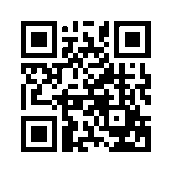 برښنا لیک:book@aqeedeh.combook@aqeedeh.combook@aqeedeh.combook@aqeedeh.comد موحدینو ګروپ ویب پاڼود موحدینو ګروپ ویب پاڼود موحدینو ګروپ ویب پاڼود موحدینو ګروپ ویب پاڼود موحدینو ګروپ ویب پاڼوwww.mowahedin.comwww.videofarsi.comwww.zekr.tvwww.mowahed.comwww.mowahedin.comwww.videofarsi.comwww.zekr.tvwww.mowahed.comwww.aqeedeh.comwww.islamtxt.comwww.shabnam.ccwww.sadaislam.comwww.aqeedeh.comwww.islamtxt.comwww.shabnam.ccwww.sadaislam.comپه عقيدې سايت کې ددغه کتاب خپرول، دهغه د ټولو محتواوو سره دسايت د همغږۍ په معنا نه ده.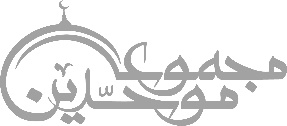 په عقيدې سايت کې ددغه کتاب خپرول، دهغه د ټولو محتواوو سره دسايت د همغږۍ په معنا نه ده.په عقيدې سايت کې ددغه کتاب خپرول، دهغه د ټولو محتواوو سره دسايت د همغږۍ په معنا نه ده.په عقيدې سايت کې ددغه کتاب خپرول، دهغه د ټولو محتواوو سره دسايت د همغږۍ په معنا نه ده.په عقيدې سايت کې ددغه کتاب خپرول، دهغه د ټولو محتواوو سره دسايت د همغږۍ په معنا نه ده.contact@mowahedin.comcontact@mowahedin.comcontact@mowahedin.comcontact@mowahedin.comcontact@mowahedin.com